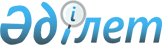 О внесении изменений в решение Аральского районного маслихата Кызылординской области от 26 декабря 2023 года № 148 "О бюджете сельского округа Акирек на 2024-2026 годы"Решение Аральского районного маслихата Кызылординской области от 11 апреля 2024 года № 195
      Аральский районный маслихат Кызылординской области РЕШИЛ:
      1. Внести в решение Аральского районного маслихата Кызылординской области от 26 декабря 2023 года № 148 "О бюджете сельского округа Акирек на 2024-2026 годы" следующие изменения:
      пункт 1 изложить в новой редакции:
      1. Утвердить бюджет сельского округа Акирек на 2024-2026 годы согласно приложениям 1, 2, 3, в том числе на 2024 год в следующих объемах:
      1) доходы – 70 028 тысяч тенге, в том числе:
      налоговые поступления – 2 317 тысяч тенге;
      неналоговые поступления – 240 тысяч тенге;
      поступления трансфертов – 67 471 тысяч тенге;
      2) затраты – 71 068 тысяч тенге;
      3) чистое бюджетное кредитование – 0;
      бюджетные кредиты – 0;
      погашение бюджетных кредитов– 0;
      4) сальдо по операциям с финансовыми активами – 0;
      приобретение финансовых активов – 0;
      поступления от продажи финансовых активов государства – 0;
      5) дефицит (профицит) бюджета – -1040,0 тысяч тенге;
      6) финансирование дефицита (использование профицита) бюджета – 1040,0 тысяч тенге;
      поступление займов – 0;
      погашение займов – 0;
      используемые остатки бюджетных средств – 1040,0 тысяч тенге.".
      Приложение 1 к указанному решению изложить в новой редакции согласно приложению к настоящему решению.
      2. Настоящее решение вводится в действие с 1 января 2024 года и подлежит официальному опубликованию. Бюджет сельского округа Акирек на 2024 год
					© 2012. РГП на ПХВ «Институт законодательства и правовой информации Республики Казахстан» Министерства юстиции Республики Казахстан
				
      Председатель Аральского районного маслихата 

Б. Турахметов
Приложение к решению 
Аральского районного
маслихата
от "11" апреля 2024 года № 195Приложение 1к решению
маслихата
от "26" декабря 2023 года № 148
Категория 
Категория 
Категория 
Категория 
Сумма на 
2024 год
тысяч тенге
Класс
Класс
Класс
Сумма на 
2024 год
тысяч тенге
Подкласс
Подкласс
Сумма на 
2024 год
тысяч тенге
Наименование
Сумма на 
2024 год
тысяч тенге
1
2
3
4
5
1. Доходы
70028
1
Налоговые поступления
2317
01
Подоходный налог
1000
2
Индивидуальный подоходный налог
1000
04
Hалоги на собственность
1302
1
Hалоги на имущество
77
3
Земельный налог
5
4
Налог на транспортные средства
1070
5
Единый земельный налог
150
05
Внутренние налоги на товары, работы и услуги
15
4
Сборы за ведение предпринимательской и профессиональной деятельности
15
2
Неналоговые поступления
240
01
Доходы от государственной собственности
240
5
Доходы от аренды имущества, находящегося в государственной собственности
240
4
Поступления трансфертов
67471
02
Трансферты из вышестоящих органов государственного управления
67471
3
Трансферты из бюджета района (города областного значения) 
67471
Функциональная группа
Функциональная группа
Функциональная группа
Функциональная группа
Сумма на 
2024 год
Администратор бюджетных программ
Администратор бюджетных программ
Администратор бюджетных программ
Сумма на 
2024 год
Программа
Программа
Сумма на 
2024 год
Наименование
Сумма на 
2024 год
2. Расходы
71068
01
Государственные услуги общего характера
41037
124
Аппарат акима города районного значения, села, поселка, сельского округа
41037
001
Услуги по обеспечению деятельности акима города районного значения, села, поселка, сельского округа
41037
05
Здравоохранение
111
124
Аппарат акима района в городе, города районного значения, поселка, села, сельского округа
111
002
Организация в экстренных случаях доставки тяжелобольных людей до ближайшей организации здравоохранения, оказывающей врачебную помощь
111
07
Жилищно-коммунальное хозяйство
1086
124
Аппарат акима города районного значения, села, поселка, сельского округа
1086
008
Освещение улиц населенных пунктов
813
009
Обеспечение санитарии населенных пунктов
273
08
Культура, спорт, туризм и информационное пространство
18842
124
Аппарат акима города районного значения, села, поселка, сельского округа
18842
006
Поддержка культурно-досуговой работы на местном уровне
18842
13
Другие
9686
124
Аппарат акима города районного значения, села, поселка, сельского округа
9686
040
Реализация мероприятий по решению обустройства сельских населенных пунктов на реализацию мер по содействию экономическому развитию регионов в рамках государственной программы развития регионов до 2025 года
9686
3.Чистое бюджетное кредитование
0
Бюджетные кредиты
0
15
Трансферты
306,0
124
Аппарат акима города районного значения, села, поселка, сельского округа
306,0
048
Возврат неиспользованных (недоиспользованных) целевых трансфертов
306,0
5
Погашение бюджетных кредитов
0
4. Сальдо по операциям с финансовыми активами
0
Приобретение финансовых активов
0
5. Дефицит (профицит) бюджета
-1040,0
6. Финансирование дефицита (использование профицита) бюджета
1040,0
Поступление займов
0
Погашение займов 
0
8
Используемые остатки бюджетных средств
1040,0
Остатки бюджетных средств
1040,2
1
Свободные остатки бюджетных средств
1040,0
01
Свободные остатки бюджетных средств
1040,0
2
Остатки бюджетных средств на конец отчетного периода
0,2
01
Остатки бюджетных средств на конец отчетного периода
0,2